St Thomas of Canterbury Catholic Primary SchoolMission StatementGrowing Together in God’s Love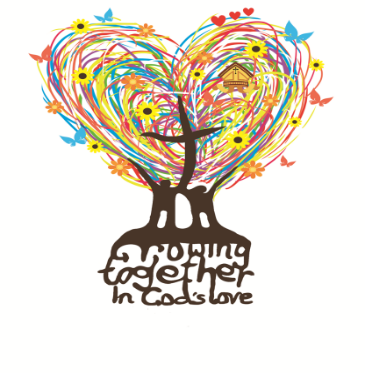 Give love in all we do and sayWe live out our school values of:LovePeaceForgivenessFairnessWhich are based on Gospel teachings (The Beatitudes).We welcome everyone into our safe and caring family.We always try to be positive role models.Rejoice in God’s friendshipWe pray together every day and in many different ways.We continue our journey in the Catholic faith and develop our own personal relationship with God.We celebrate the awe and wonder of God’s creation and look after our world.Open our hearts to othersWe share our time and talents to enrich the lives of others.We build positive relationships within our school family and extend this to the wider community.We celebrate our culture whilst exploring and respecting the beliefs and cultures of others.Work at being the best we can beWe understand that each of us has been made in the image and likeness of God with our own unique talents and gifts.We have high expectations: listening, reflecting and always trying our hardest.We value, encourage and support everyone in our school family.